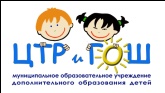 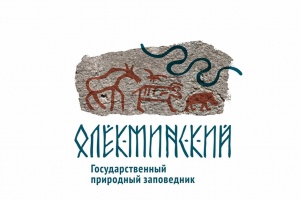 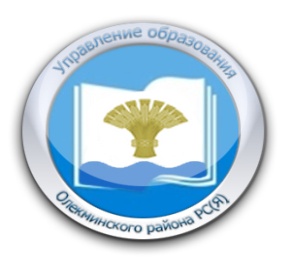 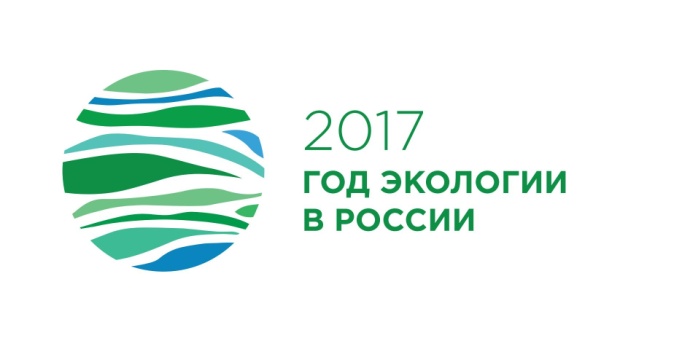 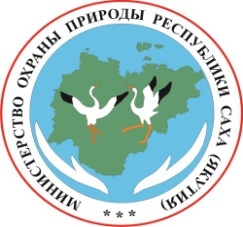 Уважаемы, участники!Выполняя задания, не спешите, так как ответы не всегда очевидны и требуют применения не только эколого-биологических знаний, но и общей эрудиции, логики и творческого подхода.  Успеха вам в работе!Бланк ответовНаименование учреждения ______________________________________________________________________________________________________________________________________________Класс _______________ Фамилия _____________________________________________________Имя _______________________________________ Отчество _______________________________Выберите один правильный ответ из  предложенных вариантов в задании и поставьте знак крест. 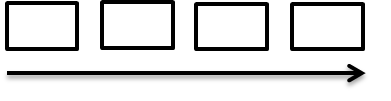 Вопрос 16. Впишите буквы (а, б, в, г), соответствующие животным, в правильном порядке в ячейкиВопрос 19. Впишите буквы (а, б, в, г), соответ-ствующие типам мусора, в правильном порядке вячейки.Благодарим Вас за участие в экологическом марафоне! Бланки ответов на вопросы принимаются до 01 мая 2017 года по адресу: 678100, РС (Я), г.Олекминск, ул.Филатова, д.6, МБУ ДО «ЦТРиГОШ»; электронная почта: ttaciy@list.ru Номер вопросаВарианты ответаВарианты ответаВарианты ответаВарианты ответабаллыВопрос 1абвВопрос 2абвгВопрос 3абвгВопрос 4абвгВопрос 5абвгВопрос 6абвгВопрос 7абвгВопрос 8абвгВопрос 9абвгВопрос 10абвгНомер вопросаВарианты ответаВарианты ответаВарианты ответаВарианты ответабаллыВопрос 13абвВопрос 14абвгВопрос 15абвгНомер вопросаВарианты ответаВарианты ответаВарианты ответаВарианты ответабаллыВопрос 17абвВопрос 18абвг